ĐỀ CƯƠNG CHI TIẾT HỌC PHẦNTRƯỜNG ĐẠI HỌC NHA TRANG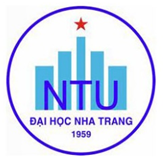 Khoa: Ngoại ngữ Bộ môn: Biên Phiên dịch ĐỀ CƯƠNG CHI TIẾT HỌC PHẦN1. Thông tin về học phần:Tên học phần:	Tiếng Việt: TIẾNG ANH DU LỊCH 2  Tiếng Anh:	English for Tourism 2 Mã học phần:	ENT3362 		Số tín chỉ:	3 Đào tạo trình độ: Đại học  					Học phần tiên quyết:	4 English skills, Tiếng anh du lịch 1 		2. Thông tin về GV: Họ và tên: Pham Thi Hai Trang			Chức danh, học vị: Thac siĐiện thoại: 0905184684 				Email:	trangpth@ntu.edu.vnBùi Vân Anh 						Email:	anhbv@ntu.edu.vn	Địa chỉ Google Meet: https://meet.google.com/ibc-fogu-wey Địa điểm tiếp SV: email, Facebook (Phạmthihaitrang), Elearning3. Mô tả học phần: Học phần cung cấp cho người học từ vựng, cấu trúc Tiếng Anh sử dụng trong ngành dịch vụ du lịch bao gồm các chủ đề : Lập kế hoạch và đặt mua tour du lịch, Du lịch Châu Âu, Vương quốc Anh, Du lịch Hoa Kỳ, Du lịch Sinh thái và Du lịch Việt Nam. Ngoài ra, học phần cung cấp cơ hội cho sinh viên thực hành giao tiếp bằng Tiếng Anh trong các tình huống cụ thể liên quan đến chủ đề trên.4. Mục tiêu: Học phần sẽ giúp cho người học có kiến thức cơ sở về ngành Dịch vụ Du lịch, đồng thời có kỹ năng giao tiếp bằng Tiếng Anh trong lĩnh vực  Dịch vụ Du lịch.5. Chuẩn đầu ra (CLOs): Sau khi học xong học phần, người học có thể: 	a. hiểu biết về du lịc châu Âu, châu Mỹ và du lịch sinh thái  b. năm vững địa hình địa ý, cảnh quan du lịch, tuyến diểm ở Châu âu, châu mỹ và sinh thái  c. có thể sử dụng các thuật ngữ du lịch về du lịch quốc tế, du lịch sinh thái 	d. có thể sử dụng tiếng anh thành thạo khi nói về du lịch châu Âu, châu Mỹ và sinh thái 6. Đánh giá kết quả học tập:7. Tài liệu dạy học: 8. Kế hoạch dạy học:	 Phương án 1 (theo Tuần): 9. Yêu cầu đối với người học: - Thường xuyên cập nhật và thực hiện đúng kế hoạch dạy học, kiểm tra, đánh giá theo Đề cương chi tiết học phần trên hệ thống NTU E-learning lớp học phần;- Thực hiện đầy đủ và trung thực các nhiệm vụ học tập, kiểm tra, đánh giá theo Đề cương chi tiết học phần và hướng dẫn của GV giảng dạy học phần;Ngày cập nhật: 7 Sept 2022	GIẢNG VIÊN	CHỦ NHIỆM HỌC PHẦN	Pham Thi Hai Trang 	 TRƯỞNG BỘ MÔNHoàng Công Bình TT.Hoạt động đánh giáHình thức/công cụ đánh giáNhằm đạt CLOsTrọng số (%)1Đánh giá quá trìnhHomework groupwork A,b ,c,d 302Thi giữa kỳWritten Test A,b ,c,d30 3Thi cuối kỳSpeaking Test ( đi fieldtrip Đà Nẵng) A,b ,c,d40 TT.Tên tác giảTên tài liệuNăm xuất bảnNhà xuất bảnĐịa chỉ khai thác tài liệuMục đích sử dụngMục đích sử dụngTT.Tên tác giảTên tài liệuNăm xuất bảnNhà xuất bảnĐịa chỉ khai thác tài liệuTài liệu chínhTham khảo1Cartin E. Morris  Flash on English for Tourism  2012 Eli Teacher , book  store x2Iwwonna Dubicka English for International Tourism 2006  Longman  Teacher , book  storex3Mike Seymour Hotel n Hosppitable Englsih 2012 Tổng hợp HCM Teacher , book  storexTuần Nội dungNhằm đạt CLOsPhương pháp dạy họcNhiệm vụ của người học1(13/9)Giới thiệu chung GV thuyết trình, HV đặt câu hỏi Thảo luận, thuyết trình, đóng vai2-3-4  From 20/9 to 10/10  Du lịch Châu Âu, Vương quốc Anh, Du lịch Hoa Kỳ, A,b ,c,dGV và HV thuyết trình Thảo luận, thuyết trình, đóng vai5  11  /10 Thi giữa kỳA,b ,c,dTests thuyết trình, trả lơì câu hỏi  6 -7 -8 From 18  /10 to 7/11  Du lịch Sinh thái và Du lịch Việt Nam.A,b ,c,dGV và HV thuyết trìnhThảo luận, thuyết trình, đóng vai95-8 / 12 Thi cuối kỳA,b ,c,dSpeaking Tests đi fieldtrip Đà Nẵng 